博时鑫泰灵活配置混合型证券投资基金2019年第2季度报告2019年6月30日基金管理人：博时基金管理有限公司基金托管人：招商银行股份有限公司报告送出日期：二〇一九年七月十八日§1  重要提示基金管理人的董事会及董事保证本报告所载资料不存在虚假记载、误导性陈述或重大遗漏，并对其内容的真实性、准确性和完整性承担个别及连带责任。 基金托管人招商银行股份有限公司根据本基金合同规定，于2019年7月17日复核了本报告中的财务指标、净值表现和投资组合报告等内容，保证复核内容不存在虚假记载、误导性陈述或者重大遗漏。 基金管理人承诺以诚实信用、勤勉尽责的原则管理和运用基金资产，但不保证基金一定盈利。 基金的过往业绩并不代表其未来表现。投资有风险，投资者在作出投资决策前应仔细阅读本基金的招募说明书。 本报告中财务资料未经审计。本报告期自2019年4月1日起至6月30日止。§2  基金产品概况§3  主要财务指标和基金净值表现3.1 主要财务指标单位：人民币元注：本期已实现收益指基金本期利息收入、投资收益、其他收入（不含公允价值变动收益）扣除相关费用后的余额，本期利润为本期已实现收益加上本期公允价值变动收益。上述基金业绩指标不包括持有人交易基金的各项费用，计入费用后投资人的实际收益水平要低于所列数字。3.2 基金净值表现3.2.1本报告期基金份额净值增长率及其与同期业绩比较基准收益率的比较1．博时鑫泰混合A：2．博时鑫泰混合C：3.2.2自基金合同生效以来基金累计净值增长率变动及其与同期业绩比较基准收益率变动的比较1．博时鑫泰混合A：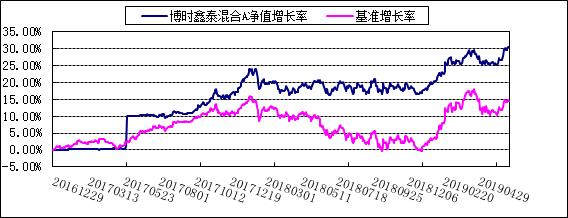 2．博时鑫泰混合C：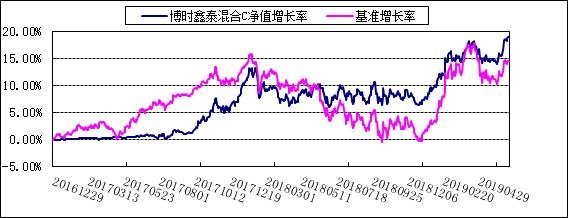 §4  管理人报告4.1 基金经理（或基金经理小组）简介注：上述任职日期、离任日期根据本基金管理人对外披露的任免日期填写。证券从业的含义遵从行业协会《证券业从业人员资格管理办法》的相关规定。4.2管理人对报告期内本基金运作遵规守信情况的说明在本报告期内，本基金管理人严格遵循了《中华人民共和国证券投资基金法》及其各项实施细则、本基金基金合同和其他相关法律法规的规定，并本着诚实信用、勤勉尽责、取信于市场、取信于社会的原则管理和运用基金资产，为基金持有人谋求最大利益。本报告期内，由于证券市场波动等原因，本基金曾出现个别投资监控指标超标的情况，基金管理人在规定期限内进行了调整，对基金份额持有人利益未造成损害。4.3 公平交易专项说明4.3.1 公平交易制度的执行情况报告期内，本基金管理人严格执行了《证券投资基金管理公司公平交易制度指导意见》和公司制定的公平交易相关制度。4.3.2异常交易行为的专项说明报告期内未发现本基金存在异常交易行为。4.4报告期内基金投资策略和运作分析组合坚持绝对收益策略，根据我们对资产状态的判断，在权益方面于4月下旬明显降低仓位，并于5月底适度加仓，均收到了不错的效果。持仓上坚持高股息、高ROE、估值合理的各行业龙头品种，坚持分散持仓，规避个股alpha，规避过短周期择时。后续会坚持这样的操作思路，通过分散持仓、核心龙头、大拐点择时的方式坚持绝对收益策略。固收方面，2季度整体呈现震荡格局，我们认为目前信用债绝对收益和信用利差均显著过低，组合上以短久期高评级信用和利率波段操作为主，纯债在3季度可能会有一定机会，但全年看对组合提供的收益增厚会显著低于2018年，同时在下半年到明年初，需要重点考虑固收类和权益类资产比例的切换，不排除在下半年出现利率的中期底部。4.5 报告期内基金的业绩表现截至2019年06月30日，本基金A类基金份额净值为1.1455元，份额累计净值为1.2888元，本基金C类基金份额净值为1.1416元，份额累计净值为1.1855元。报告期内，本基金A类基金份额净值增长率为2.53%，本基金C类基金份额净值增长率为2.51%，同期业绩基准增长率-0.11%。4.6报告期内基金持有人数或基金资产净值预警说明无。§5  投资组合报告5.1 报告期末基金资产组合情况5.2 报告期末按行业分类的股票投资组合5.3 报告期末按公允价值占基金资产净值比例大小排序的前十名股票投资明细5.4 报告期末按债券品种分类的债券投资组合5.5 报告期末按公允价值占基金资产净值比例大小排序的前五名债券投资明细5.6　报告期末按公允价值占基金资产净值比例大小排序的前十名资产支持证券投资明细本基金本报告期末未持有资产支持证券。5.7 报告期末按公允价值占基金资产净值比例大小排序的前五名贵金属投资明细本基金本报告期末未持有贵金属。5.8报告期末按公允价值占基金资产净值比例大小排序的前五名权证投资明细本基金本报告期末未持有权证。5.9 报告期末本基金投资的股指期货交易情况说明本基金本报告期末未持有股指期货。5.10报告期末本基金投资的国债期货交易情况说明本基金本报告期末未持有国债期货。5.11投资组合报告附注5.11.15.11.1 本报告期内，本基金投资的前十名证券的发行主体除19交通银行CD137（111906137）外、19江苏银行CD078（111914078），没有出现被监管部门立案调查，或在报告编制日前一年内受到公开谴责、处罚的情形。2018年12月8日，因存在不良信贷资产未洁净转让等违规行为，中国银行保险监督管理委员会对交通银行股份有限公司处以罚款的行政处罚。2019年2月3日，因存在未按业务实质准确计量风险资产等违规行为，中国银行业监督管理委员会江苏监管局对江苏银行股份有限公司处以罚款的公开处罚。对该证券投资决策程序的说明：根据我司的基金投资管理相关制度，以相应的研究报告为基础，结合其未来增长前景，由基金经理决定具体投资行为。5.11.2报告期内基金投资的前十名股票中，没有投资超出基金合同规定备选股票库之外的股票。5.11.3其他资产构成5.11.4报告期末持有的处于转股期的可转换债券明细5.11.5报告期末前十名股票中存在流通受限情况的说明本基金本报告期末前十名股票中不存在流通受限情况。5.11.6投资组合报告附注的其他文字描述部分由于四舍五入的原因，分项之和与合计项之间可能存在尾差。§6  开放式基金份额变动单位：份§7基金管理人运用固有资金投资本基金情况7.1 基金管理人持有本基金份额变动情况基金管理人未持有本基金。7.2 基金管理人运用固有资金投资本基金交易明细报告期内基金管理人未发生运用固有资金申购、赎回或者买卖本基金的情况。§8 影响投资者决策的其他重要信息8.1 报告期内单一投资者持有基金份额比例达到或超过20%的情况8.2 影响投资者决策的其他重要信息博时基金管理有限公司是中国内地首批成立的五家基金管理公司之一。“为国民创造财富”是博时的使命。博时的投资理念是“做投资价值的发现者”。截至2019年6月30日，博时基金公司共管理185只开放式基金，并受全国社会保障基金理事会委托管理部分社保基金，以及多个企业年金账户，管理资产总规模逾9345亿元人民币，剔除货币基金与短期理财债券基金后，博时基金公募资产管理总规模逾2699亿元人民币，累计分红逾980亿元人民币，是目前我国资产管理规模最大的基金公司之一。1、 基金业绩根据银河证券基金研究中心统计，截至2019年2季末：博时旗下权益类基金业绩亮眼，54只产品（各类份额分开计算，不含QDII，下同）今年来净值增长率银河同类排名在前1/2，31只银河同类排名在前1/4，15只银河同类排名在前1/10，15只银河同类排名在前10。其中，博时回报灵活配置混合、博时乐臻定期开放混合、博时医疗保健行业混合今年来净值增长率分别在145只、61只、14只同类产品中排名第1；博时量化平衡混合、博时弘泰定期开放混合、博时上证50ETF联接(A类)、博时上证50ETF联接(C类)、博时荣享回报灵活配置定期开放混合(C类) 今年来净值增长率分别在102只、61只、46只、34只、15只同类产品中排名第3；博时特许价值混合(A类)今年来净值增长率在414只同类产品中排名第20；博时鑫源灵活配置混合(C类)、博时鑫源灵活配置混合(A类)、博时上证50ETF、博时新起点灵活配置混合(A类)、博时颐泰混合(C类)、博时睿利事件驱动灵活配置混合(LOF)等基金今年来净值增长率排名在银河同类前1/10；博时颐泰混合(A类)、博时新兴消费主题混合、博时鑫瑞灵活配置混合(C类)、博时新起点灵活配置混合(C类)、博时鑫泽灵活配置混合(C类)、博时文体娱乐主题混合、博时新兴成长混合、博时鑫瑞灵活配置混合(A类)、博时荣享回报灵活配置定期开放混合(A类)、博时创新驱动灵活配置混合(C类)、博时鑫泽灵活配置混合(A类)、博时裕益灵活配置混合、博时沪港深优质企业灵活配置混合(A类)、博时沪港深优质企业灵活配置混合(C类) 等基金今年来净值增长率排名在银河同类前1/4。博时固定收益类基金业绩表现稳健，58只产品（各类份额分开计算，不含QDII，下同）今年来净值增长率银河同类排名前1/2，29只银河同类排名在前1/4，16只银河同类排名在前1/10，10只银河同类排名在前10。债券型基金中，博时转债增强债券(A类)、博时转债增强债券(C类)今年来净值增长率分别在28只、15只同类产品中排名第1，且分别在全市场参与业绩排名的1928只债券基金中排名第3、第4；博时安盈债券(A类)、博时安盈债券(C类) 今年来净值增长率分别在同类产品中排第2、第3；博时安弘一年定期开放债券(A类)、博时安康18个月定期开放债券(LOF)、博时安心收益定期开放债券(A类) 、博时岁岁增利一年定期开放债券、博时月月薪定期支付债券今年来净值增长率分别在239只同类产品中排名第3、第7、第14、第18、第23；博时裕泰纯债债券、博时裕顺纯债债券、博时富瑞纯债债券、博时富祥纯债债券、博时裕腾纯债债券今年来净值增长率分别在352只同类产品中排名第6、第11、第12、第26、第28；博时安弘一年定期开放债券(C类) 今年来净值增长率在58只同类产品中排名第3；博时信用债券(A/B类)、博时信用债券(C类) 今年来净值增长率在228只、163只同类产品中均排名第11；博时富兴纯债3个月定期开放债券发起式、博时裕瑞纯债债券、博时裕创纯债债券、博时双月薪定期支付债券、博时安心收益定期开放债券(C类)、博时裕盛纯债债券、博时裕恒纯债债券、博时裕盈纯债3个月定期开放债券发起式、博时裕安纯债债券、博时安丰18个月定期开放债券(A类-LOF)等基金今年来净值增长率排名在银河同类前1/4。货币型基金中，博时合惠货币(B类)今年来净值增长率在296只同类产品中排名第8，博时合惠货币(A类)、博时现金宝货币(B类)、博时现金宝货币(A类) 等基金今年来净值增长率排名在银河同类前1/4。商品型基金当中，博时黄金ETF今年来净值增长率同类排名第3。QDII基金方面，博时标普500ETF今年来净值增长率同类排名第2、博时亚洲票息收益债券、博时亚洲票息收益债券(美元) 今年来净值增长率均在同类排名第7。2、 其他大事件　2019年6月20日，由中国基金报独家主办的第六届中国基金业“英华奖”评选隆重揭晓，博时基金在此次英华奖中揽获6项最佳基金经理大奖。其中，博时基金蔡滨拿下“三年期股票投资最佳基金经理”；陈凯杨荣膺“五年期纯债投资最佳基金经理”；何凯则一举揽获“三年期海外固收投资最佳基金经理”和“五年期海外固收投资最佳基金经理”两项桂冠；过钧则再度获得“三年期二级债投资最佳基金经理”和“五年期二级债投资最佳基金经理”称号。2019年4月25日，由上海证券报主办的第十六届“金基金”奖的评选结果如期揭晓，博时基金在评选中一举夺得最具份量的公司奖项“2018年度金基金·TOP公司奖”，博时主题行业（160505）继去年获得“三年期金基金分红奖”后拿下“2018年度金基金·十年期偏股混合型基金奖”，同时，博时裕瑞纯债债券（001578）获得“2018年度金基金·一年期债券基金奖”。2019年4月14日，第十六届中国基金业金牛奖评选结果揭晓，博时基金旗下绩优产品博时主题行业混合(LOF)（160505）荣获“五年期开放式混合型持续优胜金牛基金”奖；博时信用债纯债债券（050027）荣获“三年期开放式债券型持续优胜金牛基金”奖。§9备查文件目录9.1备查文件目录9.1.1中国证券监督管理委员会批准博时鑫泰灵活配置混合型证券投资基金设立的文件9.1.2《博时鑫泰灵活配置混合型证券投资基金基金合同》9.1.3《博时鑫泰灵活配置混合型证券投资基金托管协议》9.1.4基金管理人业务资格批件、营业执照和公司章程9.1.5博时鑫泰灵活配置混合型证券投资基金各年度审计报告正本9.1.6报告期内博时鑫泰灵活配置混合型证券投资基金在指定报刊上各项公告的原稿9.2存放地点基金管理人、基金托管人处。9.3查阅方式投资者可在营业时间免费查阅，也可按工本费购买复印件投资者对本报告书如有疑问，可咨询本基金管理人博时基金管理有限公司博时一线通：95105568（免长途话费）博时基金管理有限公司二〇一九年七月十八日基金简称博时鑫泰混合博时鑫泰混合基金主代码004175004175基金运作方式契约型开放式契约型开放式基金合同生效日2016年12月29日2016年12月29日报告期末基金份额总额179,427,774.84份179,427,774.84份投资目标本基金通过对多种投资策略的有机结合，在有效控制风险的前提下，力争为基金份额持有人获取长期持续稳定的投资回报。本基金通过对多种投资策略的有机结合，在有效控制风险的前提下，力争为基金份额持有人获取长期持续稳定的投资回报。投资策略本基金通过自上而下和自下而上相结合、定性分析和定量分析互相补充的方法，在股票、债券和现金等资产类之间进行相对稳定的适度配置，强调通过自上而下的宏观分析与自下而上的市场趋势分析有机结合进行前瞻性的决策。本基金通过自上而下和自下而上相结合、定性分析和定量分析互相补充的方法，在股票、债券和现金等资产类之间进行相对稳定的适度配置，强调通过自上而下的宏观分析与自下而上的市场趋势分析有机结合进行前瞻性的决策。业绩比较基准沪深300指数收益率×50% +中证综合债指数收益率×50%沪深300指数收益率×50% +中证综合债指数收益率×50%风险收益特征本基金为混合型基金，其预期收益及预期风险水平低于股票型基金，高于债券型基金及货币市场基金，属于中高收益/风险特征的基金。本基金为混合型基金，其预期收益及预期风险水平低于股票型基金，高于债券型基金及货币市场基金，属于中高收益/风险特征的基金。基金管理人博时基金管理有限公司博时基金管理有限公司基金托管人招商银行股份有限公司招商银行股份有限公司下属分级基金的基金简称博时鑫泰混合A博时鑫泰混合C下属分级基金的交易代码004175004176报告期末下属分级基金的份额总额439,484.79份178,988,290.05份主要财务指标报告期(2019年4月1日-2019年6月30日)报告期(2019年4月1日-2019年6月30日)主要财务指标博时鑫泰混合A博时鑫泰混合C1.本期已实现收益8,864.203,339,842.362.本期利润12,934.274,569,109.063.加权平均基金份额本期利润0.03060.02894.期末基金资产净值503,428.12204,329,021.065.期末基金份额净值1.14551.1416阶段净值增长率①净值增长率标准差②业绩比较基准收益率③业绩比较基准收益率标准差④①－③②－④过去三个月2.53%0.51%-0.11%0.75%2.64%-0.24%阶段净值增长率①净值增长率标准差②业绩比较基准收益率③业绩比较基准收益率标准差④①－③②－④过去三个月2.51%0.51%-0.11%0.75%2.62%-0.24%姓名职务任本基金的基金经理期限任本基金的基金经理期限证券从业年限说明姓名职务任职日期离任日期证券从业年限说明杨永光绝对收益投资部副总经理/基金经理2017-01-10-17.8杨永光先生，硕士。1993年至1997年先后在桂林电器科学研究所、深圳迈瑞生物医疗电子股份公司工作。2001年起在国海证券历任债券研究员、债券投资经理助理、高级投资经理、投资主办人。2011年加入博时基金管理有限公司。历任投资经理、博时稳定价值债券投资基金(2014年2月13日-2015年5月22日)、上证企债30交易型开放式指数证券投资基金(2013年7月11日-2016年4月25日)、博时天颐债券型证券投资基金(2012年2月29日-2016年8月1日)、博时招财一号大数据保本混合型证券投资基金(2015年4月29日-2016年8月1日)、博时新机遇混合型证券投资基金(2015年9月11日-2016年9月29日)的基金经理、固定收益总部公募基金组投资副总监、股票投资部绝对收益组投资副总监、博时泰安债券型证券投资基金(2016年12月21日-2018年3月8日)、博时优势收益信用债债券型证券投资基金(2014年9月15日-2018年3月9日)、博时景兴纯债债券型证券投资基金(2016年5月20日-2018年3月15日)、博时富宁纯债债券型证券投资基金(2016年8月17日-2018年3月15日)、博时臻选纯债债券型证券投资基金(2016年11月7日-2018年3月15日)、博时聚源纯债债券型证券投资基金(2017年2月9日-2018年3月15日)、博时华盈纯债债券型证券投资基金(2017年3月9日-2018年3月15日)、博时富瑞纯债债券型证券投资基金(2017年3月3日-2018年4月9日)、博时富益纯债债券型证券投资基金(2016年11月4日-2018年5月9日)、博时广利纯债债券型证券投资基金(2017年2月16日-2018年5月17日)、博时广利纯债3个月定期开放债券型发起式证券投资基金(2018年5月18日-2018年5月28日)、博时保泽保本混合型证券投资基金(2016年4月7日-2018年6月16日)、博时保泰保本混合型证券投资基金(2016年6月24日-2018年7月23日)、博时保丰保本混合型证券投资基金 (2016年6月6日-2018年8月9日)、博时富海纯债债券型证券投资基金(2017年3月6日-2018年8月23日)、博时富华纯债债券型证券投资基金(2016年11月25日-2018年9月19日)、博时新机遇混合型证券投资基金(2018年2月6日-2018年9月27日)、博时招财二号大数据保本混合型证券投资基金(2016年8月9日-2018年9月28日)、博时境源保本混合型证券投资基金(2015年12月18日-2019年3月2日)、博时鑫丰灵活配置混合型证券投资基金(2016年12月27日-2019年4月25日)的基金经理。现任绝对收益投资部副总经理兼博时鑫泰灵活配置混合型证券投资基金(2017年1月10日—至今)、博时鑫惠灵活配置混合型证券投资基金(2017年1月23日—至今)、博时新策略灵活配置混合型证券投资基金(2018年2月6日—至今)、博时颐泰混合型证券投资基金(2018年7月23日—至今)的基金经理。王曦基金经理2017-01-10-11.0王曦女士，硕士。2008年加入博时基金管理有限公司。历任研究助理、研究员兼投资分析员、研究员、投资助理、博时新起点灵活配置混合型证券投资基金(2015年9月7日-2016年10月17日)、博时新趋势灵活配置混合型证券投资基金(2015年9月7日-2017年3月10日)、博时灵活配置混合型证券投资基金(2015年9月7日-2017年8月1日)、博时新机遇混合型证券投资基金(2018年2月6日-2018年9月27日)、博时鑫丰灵活配置混合型证券投资基金(2016年12月21日-2019年4月25日)、博时新价值灵活配置混合型证券投资基金(2016年3月18日-2019年4月30日)的基金经理。现任博时新策略灵活配置混合型证券投资基金(2015年11月23日—至今)、博时新收益灵活配置混合型证券投资基金(2016年2月4日—至今)、博时鑫源灵活配置混合型证券投资基金(2016年8月24日—至今)、博时鑫瑞灵活配置混合型证券投资基金(2016年10月13日—至今)、博时鑫泽灵活配置混合型证券投资基金(2016年10月17日—至今)、博时鑫泰灵活配置混合型证券投资基金(2017年1月10日—至今)、博时鑫惠灵活配置混合型证券投资基金(2017年1月23日—至今)的基金经理。王申固定收益总部研究组总监/基金经理2016-12-29-9.5王申先生，博士。2002年起先后在友邦保险、申银万国证券、国金证券工作。2013年加入博时基金管理有限公司。历任固定收益研究主管、固定收益总部研究组副总监、博时锦禄纯债债券型证券投资基金(2016年11月8日-2017年10月19日)、博时民丰纯债债券型证券投资基金(2016年11月30日-2017年12月29日)、博时安慧18个月定期开放债券型证券投资基金(2016年12月16日-2017年12月29日)、博时智臻纯债债券型证券投资基金(2016年8月30日-2018年3月15日)、博时合惠货币市场基金(2017年1月13日-2018年3月15日)、博时民泽纯债债券型证券投资基金(2017年1月13日-2018年3月15日)、博时富嘉纯债债券型证券投资基金(2017年1月20日-2018年3月15日)、博时汇享纯债债券型证券投资基金(2017年2月28日-2018年3月15日)、博时丰达纯债债券型证券投资基金(2016年11月8日-2018年3月29日)、博时丰达纯债6个月定期开放债券型发起式证券投资基金(2018年3月29日-2018年4月23日)、博时富鑫纯债债券型证券投资基金(2016年11月17日-2018年7月16日)、博时富腾纯债债券型证券投资基金(2017年6月27日-2018年7月16日)、博时盈海纯债债券型证券投资基金(2017年8月14日-2018年7月19日)、博时新财富混合型证券投资基金(2015年6月24日-2018年8月9日)、博时鑫禧灵活配置混合型证券投资基金(2017年9月26日-2018年9月27日)的基金经理。现任固定收益总部研究组总监兼博时宏观回报债券型证券投资基金(2015年5月22日—至今)、博时鑫润灵活配置混合型证券投资基金(2016年12月7日—至今)、博时鑫泰灵活配置混合型证券投资基金(2016年12月29日—至今)、博时富祥纯债债券型证券投资基金(2018年10月29日—至今)的基金经理。序号项目金额(元)占基金总资产的比例(%)1权益投资80,876,062.3539.39其中：股票80,876,062.3539.392基金投资--3固定收益投资91,034,735.9344.33其中：债券91,034,735.9344.33资产支持证券--4贵金属投资--5金融衍生品投资--6买入返售金融资产24,700,000.0012.03其中：买断式回购的买入返售金融资产--7银行存款和结算备付金合计5,778,516.352.818其他各项资产2,950,483.521.449合计205,339,798.15100.00代码行业类别公允价值（元）占基金资产净值比例（％）A农、林、牧、渔业--B采矿业2,438,819.011.19C制造业40,370,107.9319.71D电力、热力、燃气及水生产和供应业1,640,942.980.80E建筑业327,899.500.16F批发和零售业--G交通运输、仓储和邮政业1,404,084.270.69H住宿和餐饮业--I信息传输、软件和信息技术服务业1,961,858.460.96J金融业30,636,861.6014.96K房地产业2,072,382.001.01L租赁和商务服务业--M科学研究和技术服务业--N水利、环境和公共设施管理业--O居民服务、修理和其他服务业--P教育--Q卫生和社会工作--R文化、体育和娱乐业23,106.600.01S综合--合计80,876,062.3539.48序号股票代码股票名称数量(股)公允价值(元)占基金资产净值比例(％)1600519贵州茅台8,6558,516,520.004.162601318中国平安68,4426,064,645.622.963600887伊利股份160,3865,358,496.262.624601688华泰证券173,2783,867,564.961.895601939建设银行497,4713,701,184.241.816600585海螺水泥86,9593,608,798.501.767600276恒瑞医药54,4963,596,736.001.768601998中信银行564,3003,368,871.001.649601398工商银行567,7073,343,794.231.6310600104上汽集团80,6982,057,799.001.00序号债券品种公允价值(元)占基金资产净值比例(％)1国家债券23,840,760.0011.642央行票据--3金融债券9,669,590.404.72其中：政策性金融债9,669,590.404.724企业债券--5企业短期融资券--6中期票据--7可转债（可交换债）9,089,385.534.448同业存单48,435,000.0023.659其他--10合计91,034,735.9344.44序号债券代码债券名称数量（张）公允价值(元)占基金资产净值比例（％）111181220218北京银行CD202300,00029,043,000.0014.18218002718附息国债27230,00023,041,400.0011.25311190613719交通银行CD137100,0009,698,000.004.73411191407819江苏银行CD078100,0009,694,000.004.735108602国开170475,0407,579,790.403.70序号名称金额(元)1存出保证金72,534.452应收证券清算款1,810,759.963应收股利-4应收利息1,056,048.055应收申购款11,141.066其他应收款-7待摊费用-8其他-9合计2,950,483.52序号债券代码债券名称公允价值(元)占基金资产净值比例(%)113201317宝武EB5,996,400.002.93项目博时鑫泰混合A博时鑫泰混合C本报告期期初基金份额总额476,271.92156,049,352.42报告期基金总申购份额195,982.7423,013,353.68减：报告期基金总赎回份额232,769.8774,416.05报告期基金拆分变动份额--本报告期期末基金份额总额439,484.79178,988,290.05投资者类别报告期内持有基金份额变化情况报告期内持有基金份额变化情况报告期内持有基金份额变化情况报告期内持有基金份额变化情况报告期内持有基金份额变化情况报告期末持有基金情况报告期末持有基金情况投资者类别序号持有基金份额比例达到或者超过20%的时间区间期初份额申购份额赎回份额持有份额份额占比机构12019-04-01~2019-06-3077,935,919.31--77,935,919.3143.44%机构22019-04-01~2019-06-3077,935,919.31--77,935,919.3143.44%产品特有风险产品特有风险产品特有风险产品特有风险产品特有风险产品特有风险产品特有风险产品特有风险本报告期内，本基金出现单一份额持有人持有基金份额占比超过20%的情况，当该基金份额持有人选择大比例赎回时，可能引发巨额赎回。若发生巨额赎回而本基金没有足够现金时，存在一定的流动性风险；为应对巨额赎回而进行投资标的变现时，可能存在仓位调整困难，甚至对基金份额净值造成不利影响。基金经理会对可能出现的巨额赎回情况进行充分准备并做好流动性管理，但当基金出现巨额赎回并被全部确认时，申请赎回的基金份额持有人有可能面临赎回款项被延缓支付的风险，未赎回的基金份额持有人有可能承担短期内基金资产变现冲击成本对基金份额净值产生的不利影响。本基金出现单一份额持有人持有基金份额占比超过20%的情况，根据基金合同相关约定，该份额持有人可以独立向基金管理人申请召开基金份额持有人大会，并有权自行召集基金份额持有人大会。该基金份额持有人可以根据自身需要独立提出持有人大会议案并就相关事项进行表决。基金管理人会对该议案的合理性进行评估，充分向所有基金份额持有人揭示议案的相关风险。在极端情况下，当持有基金份额占比较高的基金份额持有人大量赎回本基金时，可能导致在其赎回后本基金资产规模连续六十个工作日低于5000万元，基金还可能面临转换运作方式、与其他基金合并或者终止基金合同等情形。此外，当单一基金份额持有人所持有的基金份额已经达到或超过本基金规模的50%或者接受某笔或者某些申购或转换转入申请有可能导致单一投资者持有基金份额的比例达到或者超过50%时，本基金管理人可拒绝该持有人对本基金基金份额提出的申购及转换转入申请。本报告期内，本基金出现单一份额持有人持有基金份额占比超过20%的情况，当该基金份额持有人选择大比例赎回时，可能引发巨额赎回。若发生巨额赎回而本基金没有足够现金时，存在一定的流动性风险；为应对巨额赎回而进行投资标的变现时，可能存在仓位调整困难，甚至对基金份额净值造成不利影响。基金经理会对可能出现的巨额赎回情况进行充分准备并做好流动性管理，但当基金出现巨额赎回并被全部确认时，申请赎回的基金份额持有人有可能面临赎回款项被延缓支付的风险，未赎回的基金份额持有人有可能承担短期内基金资产变现冲击成本对基金份额净值产生的不利影响。本基金出现单一份额持有人持有基金份额占比超过20%的情况，根据基金合同相关约定，该份额持有人可以独立向基金管理人申请召开基金份额持有人大会，并有权自行召集基金份额持有人大会。该基金份额持有人可以根据自身需要独立提出持有人大会议案并就相关事项进行表决。基金管理人会对该议案的合理性进行评估，充分向所有基金份额持有人揭示议案的相关风险。在极端情况下，当持有基金份额占比较高的基金份额持有人大量赎回本基金时，可能导致在其赎回后本基金资产规模连续六十个工作日低于5000万元，基金还可能面临转换运作方式、与其他基金合并或者终止基金合同等情形。此外，当单一基金份额持有人所持有的基金份额已经达到或超过本基金规模的50%或者接受某笔或者某些申购或转换转入申请有可能导致单一投资者持有基金份额的比例达到或者超过50%时，本基金管理人可拒绝该持有人对本基金基金份额提出的申购及转换转入申请。本报告期内，本基金出现单一份额持有人持有基金份额占比超过20%的情况，当该基金份额持有人选择大比例赎回时，可能引发巨额赎回。若发生巨额赎回而本基金没有足够现金时，存在一定的流动性风险；为应对巨额赎回而进行投资标的变现时，可能存在仓位调整困难，甚至对基金份额净值造成不利影响。基金经理会对可能出现的巨额赎回情况进行充分准备并做好流动性管理，但当基金出现巨额赎回并被全部确认时，申请赎回的基金份额持有人有可能面临赎回款项被延缓支付的风险，未赎回的基金份额持有人有可能承担短期内基金资产变现冲击成本对基金份额净值产生的不利影响。本基金出现单一份额持有人持有基金份额占比超过20%的情况，根据基金合同相关约定，该份额持有人可以独立向基金管理人申请召开基金份额持有人大会，并有权自行召集基金份额持有人大会。该基金份额持有人可以根据自身需要独立提出持有人大会议案并就相关事项进行表决。基金管理人会对该议案的合理性进行评估，充分向所有基金份额持有人揭示议案的相关风险。在极端情况下，当持有基金份额占比较高的基金份额持有人大量赎回本基金时，可能导致在其赎回后本基金资产规模连续六十个工作日低于5000万元，基金还可能面临转换运作方式、与其他基金合并或者终止基金合同等情形。此外，当单一基金份额持有人所持有的基金份额已经达到或超过本基金规模的50%或者接受某笔或者某些申购或转换转入申请有可能导致单一投资者持有基金份额的比例达到或者超过50%时，本基金管理人可拒绝该持有人对本基金基金份额提出的申购及转换转入申请。本报告期内，本基金出现单一份额持有人持有基金份额占比超过20%的情况，当该基金份额持有人选择大比例赎回时，可能引发巨额赎回。若发生巨额赎回而本基金没有足够现金时，存在一定的流动性风险；为应对巨额赎回而进行投资标的变现时，可能存在仓位调整困难，甚至对基金份额净值造成不利影响。基金经理会对可能出现的巨额赎回情况进行充分准备并做好流动性管理，但当基金出现巨额赎回并被全部确认时，申请赎回的基金份额持有人有可能面临赎回款项被延缓支付的风险，未赎回的基金份额持有人有可能承担短期内基金资产变现冲击成本对基金份额净值产生的不利影响。本基金出现单一份额持有人持有基金份额占比超过20%的情况，根据基金合同相关约定，该份额持有人可以独立向基金管理人申请召开基金份额持有人大会，并有权自行召集基金份额持有人大会。该基金份额持有人可以根据自身需要独立提出持有人大会议案并就相关事项进行表决。基金管理人会对该议案的合理性进行评估，充分向所有基金份额持有人揭示议案的相关风险。在极端情况下，当持有基金份额占比较高的基金份额持有人大量赎回本基金时，可能导致在其赎回后本基金资产规模连续六十个工作日低于5000万元，基金还可能面临转换运作方式、与其他基金合并或者终止基金合同等情形。此外，当单一基金份额持有人所持有的基金份额已经达到或超过本基金规模的50%或者接受某笔或者某些申购或转换转入申请有可能导致单一投资者持有基金份额的比例达到或者超过50%时，本基金管理人可拒绝该持有人对本基金基金份额提出的申购及转换转入申请。本报告期内，本基金出现单一份额持有人持有基金份额占比超过20%的情况，当该基金份额持有人选择大比例赎回时，可能引发巨额赎回。若发生巨额赎回而本基金没有足够现金时，存在一定的流动性风险；为应对巨额赎回而进行投资标的变现时，可能存在仓位调整困难，甚至对基金份额净值造成不利影响。基金经理会对可能出现的巨额赎回情况进行充分准备并做好流动性管理，但当基金出现巨额赎回并被全部确认时，申请赎回的基金份额持有人有可能面临赎回款项被延缓支付的风险，未赎回的基金份额持有人有可能承担短期内基金资产变现冲击成本对基金份额净值产生的不利影响。本基金出现单一份额持有人持有基金份额占比超过20%的情况，根据基金合同相关约定，该份额持有人可以独立向基金管理人申请召开基金份额持有人大会，并有权自行召集基金份额持有人大会。该基金份额持有人可以根据自身需要独立提出持有人大会议案并就相关事项进行表决。基金管理人会对该议案的合理性进行评估，充分向所有基金份额持有人揭示议案的相关风险。在极端情况下，当持有基金份额占比较高的基金份额持有人大量赎回本基金时，可能导致在其赎回后本基金资产规模连续六十个工作日低于5000万元，基金还可能面临转换运作方式、与其他基金合并或者终止基金合同等情形。此外，当单一基金份额持有人所持有的基金份额已经达到或超过本基金规模的50%或者接受某笔或者某些申购或转换转入申请有可能导致单一投资者持有基金份额的比例达到或者超过50%时，本基金管理人可拒绝该持有人对本基金基金份额提出的申购及转换转入申请。本报告期内，本基金出现单一份额持有人持有基金份额占比超过20%的情况，当该基金份额持有人选择大比例赎回时，可能引发巨额赎回。若发生巨额赎回而本基金没有足够现金时，存在一定的流动性风险；为应对巨额赎回而进行投资标的变现时，可能存在仓位调整困难，甚至对基金份额净值造成不利影响。基金经理会对可能出现的巨额赎回情况进行充分准备并做好流动性管理，但当基金出现巨额赎回并被全部确认时，申请赎回的基金份额持有人有可能面临赎回款项被延缓支付的风险，未赎回的基金份额持有人有可能承担短期内基金资产变现冲击成本对基金份额净值产生的不利影响。本基金出现单一份额持有人持有基金份额占比超过20%的情况，根据基金合同相关约定，该份额持有人可以独立向基金管理人申请召开基金份额持有人大会，并有权自行召集基金份额持有人大会。该基金份额持有人可以根据自身需要独立提出持有人大会议案并就相关事项进行表决。基金管理人会对该议案的合理性进行评估，充分向所有基金份额持有人揭示议案的相关风险。在极端情况下，当持有基金份额占比较高的基金份额持有人大量赎回本基金时，可能导致在其赎回后本基金资产规模连续六十个工作日低于5000万元，基金还可能面临转换运作方式、与其他基金合并或者终止基金合同等情形。此外，当单一基金份额持有人所持有的基金份额已经达到或超过本基金规模的50%或者接受某笔或者某些申购或转换转入申请有可能导致单一投资者持有基金份额的比例达到或者超过50%时，本基金管理人可拒绝该持有人对本基金基金份额提出的申购及转换转入申请。本报告期内，本基金出现单一份额持有人持有基金份额占比超过20%的情况，当该基金份额持有人选择大比例赎回时，可能引发巨额赎回。若发生巨额赎回而本基金没有足够现金时，存在一定的流动性风险；为应对巨额赎回而进行投资标的变现时，可能存在仓位调整困难，甚至对基金份额净值造成不利影响。基金经理会对可能出现的巨额赎回情况进行充分准备并做好流动性管理，但当基金出现巨额赎回并被全部确认时，申请赎回的基金份额持有人有可能面临赎回款项被延缓支付的风险，未赎回的基金份额持有人有可能承担短期内基金资产变现冲击成本对基金份额净值产生的不利影响。本基金出现单一份额持有人持有基金份额占比超过20%的情况，根据基金合同相关约定，该份额持有人可以独立向基金管理人申请召开基金份额持有人大会，并有权自行召集基金份额持有人大会。该基金份额持有人可以根据自身需要独立提出持有人大会议案并就相关事项进行表决。基金管理人会对该议案的合理性进行评估，充分向所有基金份额持有人揭示议案的相关风险。在极端情况下，当持有基金份额占比较高的基金份额持有人大量赎回本基金时，可能导致在其赎回后本基金资产规模连续六十个工作日低于5000万元，基金还可能面临转换运作方式、与其他基金合并或者终止基金合同等情形。此外，当单一基金份额持有人所持有的基金份额已经达到或超过本基金规模的50%或者接受某笔或者某些申购或转换转入申请有可能导致单一投资者持有基金份额的比例达到或者超过50%时，本基金管理人可拒绝该持有人对本基金基金份额提出的申购及转换转入申请。本报告期内，本基金出现单一份额持有人持有基金份额占比超过20%的情况，当该基金份额持有人选择大比例赎回时，可能引发巨额赎回。若发生巨额赎回而本基金没有足够现金时，存在一定的流动性风险；为应对巨额赎回而进行投资标的变现时，可能存在仓位调整困难，甚至对基金份额净值造成不利影响。基金经理会对可能出现的巨额赎回情况进行充分准备并做好流动性管理，但当基金出现巨额赎回并被全部确认时，申请赎回的基金份额持有人有可能面临赎回款项被延缓支付的风险，未赎回的基金份额持有人有可能承担短期内基金资产变现冲击成本对基金份额净值产生的不利影响。本基金出现单一份额持有人持有基金份额占比超过20%的情况，根据基金合同相关约定，该份额持有人可以独立向基金管理人申请召开基金份额持有人大会，并有权自行召集基金份额持有人大会。该基金份额持有人可以根据自身需要独立提出持有人大会议案并就相关事项进行表决。基金管理人会对该议案的合理性进行评估，充分向所有基金份额持有人揭示议案的相关风险。在极端情况下，当持有基金份额占比较高的基金份额持有人大量赎回本基金时，可能导致在其赎回后本基金资产规模连续六十个工作日低于5000万元，基金还可能面临转换运作方式、与其他基金合并或者终止基金合同等情形。此外，当单一基金份额持有人所持有的基金份额已经达到或超过本基金规模的50%或者接受某笔或者某些申购或转换转入申请有可能导致单一投资者持有基金份额的比例达到或者超过50%时，本基金管理人可拒绝该持有人对本基金基金份额提出的申购及转换转入申请。